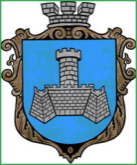 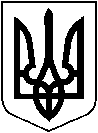 УКРАЇНАм. Хмільник  Вінницької областіР О З П О Р Я Д Ж Е Н Н ЯМІСЬКОГО ГОЛОВИ Від  07 жовтня  2020р.                                                                        № 355-рПро підготовку та проведення штабного тренування  з органами  управління міської ланкиВінницької територіальної підсистеми єдиної державної системи цивільного захисту      У відповідності до вимог ст. 92 Кодексу цивільного захисту України, Порядку підготовки до дій за призначенням органів управління та сил цивільного захисту, у відповідності до організаційних вказівок Департаменту цивільного захисту та листа Вінницької ОДА № 01.01-61/6240 від 06.10.2020р., щодо проведення штабного тренування,  з метою удосконалення навичок керівного складу  органів управління міської ланки обласної підсистеми єдиної державної системи цивільного захисту в складних умовах осінньо-зимового періоду, керуючись  ст. ст. 42, 59 Закону України «Про місцеве самоврядування в Україні»:      1. Затвердити План проведення штабного тренування з органами управління міської ланки обласної підсистеми єдиної державної системи цивільного захисту (Додається).      2. Керівником тренування призначити заступника міського голови з питань діяльності виконавчих органів міської ради Загіку В.М.      3. Відділу цивільного захисту, оборонної роботи та взаємодії з правоохоронними органами міської ради (Вонсович О.Л.):      -  забезпечити підготовку та участь в проведенні штабного тренування з органами управління міської ланки обласної підсистеми єдиної державної системи цивільного захисту 08.10.2020 року,      - підготувати та подати на затвердження Перелік учасників штабного тренування.      4. Місцем проведення штабного тренування визначити  пункт органів управління цивільного захисту Хмільницької міської ОТГ, зал засідань  міської ради (об’єкти підприємств, установ Хмільницької міської ОТГ у відповідності до  плану проведення  тренувань).      5. Керівникам виконавчих органів міської ради забезпечити виконання  доведених завдань визначених тематикою плану штабного тренування.       6. Рекомендувати учасникам штабного тренування визначити кількість працівників та необхідних засобів для проведення штабного тренування, розрахунки надати керівнику навчань.      7. Контроль за виконанням даного розпорядження залишаю за собою.       Міський голова                                                       С.Б.Редчик С.Маташ В.Загіка О.Вонсович І.Сташок Г.Коведа Ю.Підвальнюк О.Драч М.Загниборода Н.Буликова                                                                                                                                                                                   Додаток                                                          до розпорядження міського голови                                                                                                                                                                                                                     від 07жовтня 2020 року № 355-р ПЛАНпроведення штабного тренування з органами управління міської ланки обласної підсистеми єдиної державної системи цивільного захисту          Тема: «Дії органів управління міської ланки обласної підсистеми  єдиної державної системи цивільного захисту щодо дій в складних умовах осінньо-зимового періоду».         Навчальні цілі:         1.  Вдосконалення навичок керівного складу і сил  міської ланки  обласної підсистеми єдиної державної системи цивільного захисту щодо запобігання  виникненню надзвичайних ситуацій в складних умовах осінньо-зимового періоду, перевірка готовності сил і засобів, відпрацювання необхідних документів.Час проведення:  06.00 год - 17.00 год. 08.10.2020 року.Місце проведення:   зал засідань  міської ради,  пункт управління.На навчання залучаються:          Керівники органів управління міської ланки обласної підсистеми єдиної державної системи цивільного захисту, керівники виконавчих органів міської ради, керівники служб ЦЗ міста, підприємств, установ Хмільницької міської ОТГ,  згідно затвердженого переліку учасників штабного тренування.              Міський голова                                                                                     С.Б.РедчикЧас проведення          Заходи, що плануються                   ( проводяться)Хто проводить (залучається) Дії посадових осіб керівних органів, залучених до навчання6.20Оповіщення керівного складу органів управління  і  сил  цивільного захисту, членів комісії з питань ТЕБ та НС, спеціалізованих службВідділ цивільного захисту, оборонної роботи та взаємодії з правоохоронними органами міської ради Ткач О.С.  Оповіщення проводиться  у відповідності до затверджених схем та порядку оповіщення08.00-08.30Збір керівного складу  органів управління і  сил  цивільного захисту, членів комісії з питань ТЕБ та НС, спеціалізованих службКерівник тренування, заступник міського голови з питань діяльності виконавчих органів міської ради Загіка В.М.08.30-09.00Організація роботи штабу з ліквідації наслідків надзвичайних ситуацій Керівник штабу  заступник міського голови з питань діяльності виконавчих органів міської ради Загіка В.М.Проводиться оцінка обстановки визначаються першочергові заходи їх   мети та ціль,   порядок виконання та виконавці09.00-09.30Збір та доведення тактичної обстановки до посадових осіб спеціалізованих  служб цивільного захисту09.30-12.00Збір та аналіз обстановки, організації взаємодії міських спеціалізованих служб цивільного захистуЗаступник міського голови з питань діяльності виконавчих органів міської ради Загіка В.М.  Учасниками тренування проводиться прогнозування можливих наслідків  у разі ускладнення погодних умов,  відпрацьовуються дії органів управління   міської ланки   територіальної підсистеми єдиної   державної системи цивільного захисту щодо приведення в готовність до дій за призначенням наявних сил та засобів.  Проводиться розрахунок потреби можливих видів техніки 12.00-15.00Збір, опрацювання пропозицій в рішення міського голови на ліквідацію надзвичайної ситуаціїЗаступник міського голови з питань діяльності виконавчих органів міської ради - заступник голови  міської комісії з питань ТЕБ та НС заступник міського голови з питань діяльності виконавчих органів міської ради Загіка В.М., члени комісії керівники виконавчих органів міської ради, керівники служб ЦЗ, підприємств установ.  Головуючий  та секретар комісії проводять засідання міської комісії, доводять до присутніх порядок денний, проводиться обговорення та прийняття рішень. хід здійснення комплексу заходів щодо захисту населення і території,  відпрацьовуються пропозиції до рішення  щодо вжиття заходів у відповідності до запланованих питань 15.00-16.00Заслуховування посадових осіб міських спеціалізованих служб цивільного захисту щодо ліквідації наслідків надзвичайної ситуації на пункті управлінняЗаступник міського голови з питань діяльності виконавчих органів міської ради Загіка В.М.Учасниками тренування проводиться уточнення території та кількості населення, яке попадає в зону можливого  виникнення надзвичайної ситуації, готуються рішення про залучення сил та засобів для ліквідації наслідків НС16.00-17.00Підведення підсумків тренуванняЗаступник міського голови з питань діяльності виконавчих органів міської ради Загіка В.М.Відділ цивільного захисту, оборонної роботи та взаємодії з правоохоронними органами міської ради інформує про доповіді учасників за результатами тренування17.00Відбій штабного тренуванняДепартамент цивільного захисту Вінницької ОДА, керівник  тренування